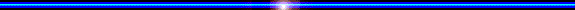 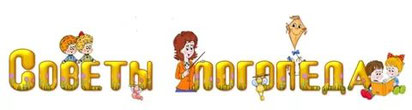 Уважаемые мамы и папы, бабушки и дедушки!Правильная речь является важным условием для успешного обучения ребенка в школе. Чем лучше развита у ребенка устная речь, тем легче ему будет овладеть чтением и письмом.Для того, чтобы процесс адаптации к школе у ребенка проходил легче, к началу школьного обучения у ребёнка должны быть сформированы:1.Высшие психические функции (внимание, восприятие, мышление, память).2. Правильное звукопроизношение.3. Представление о звуковой системе языка (умение различать звуки на слух (фонематический слух), умение определять первый, второй, третий и т.д. звук в слове (фонематический анализ), умение самостоятельно придумывать слова на заданный звук (фонематические представления)). Не путайте букву со звуком. Звук это то, что мы слышим, буква, это что мы пишем.4. В предложении первоклассник может назвать слова по порядку. Ребенок умеет отвечать на вопросы «Кто?», «Что?», «Что делает?», «Какой?» и сам поставить вопросы к словам в предложении. 6-7-летний ребёнок  способен расчленить речь на отдельные грамматические единицы.5. Должна быть развита мелкая моторика кистей рук.6.Умение ориентироваться в собственном теле и окружающем пространстве (право - лево).7. Должен быть широкий кругозор (дни недели, времена года, месяцы, классификация и т.д.). Если устной речью ребенок овладел до школы, то письменной ему еще только предстоит овладеть.Проблема с почерком - довольно распространенная в начальной школе. Обучение письму - сложный вид работы для любого малыша. Исследования показали, что в начале обучения первоклассники на уроке письма испытывают физические и психические нагрузки того же уровня, что и космонавты в момент старта. Навыки письма вообще формируются позже умения читать или считать. Затруднения возникают, если у ребенка недостаточно развита мелкая моторика, то есть умение управлять тонкими движениями пальцев и кисти рук.Что делать в этом случае? Хорошая тренировка пальчиков: лепка, собирание конструктора с мелкими деталями, сборка головоломок Puzzle ("пазлов"), складывание узоров из мозаики или других мелких предметов - спичек, пуговиц, вырезание ножницами по контуру, нанизывание бусинок, перебирание крупы (например, горох с гречкой, рис с гречкой и другие варианты)Заведите специальную тетрадь для упражнений, по которой ребенок будет следить за своими успехами. Главное - не заставляйте его просто писать как можно больше.Можно подобрать интересные и забавные задания, развивающие зрительно-моторную координацию. Например, требуется прочертить карандашом путь между двумя извилистыми линиями, не касаясь их. Или обвести какой-то рисунок, но не по контурной линии, а рядом с ней - с внутренней стороны или с наружной. Штриховка, раскрашивание рисунков с мелкими деталями, дорисовывание симметричной половинки к незаконченному рисунку. Детям очень нравится рисовать по клеточкам под диктовку ("Одна клетка вправо, две влево и т.д.").Но есть и более серьезные нарушения, когда школьнику трудно овладеть чтением и письмом. Дети с этими нарушениями допускают ошибки при чтении: пропускают буквы, добавляют ненужные, искажают звучание слов, скорость чтения у них невысокая, ребята меняют буквы местами, иногда пропускают начальные слоги слов... Часто страдает способность четко воспринимать на слух определенные звуки и использовать их в собственной речи, при чтении и письме. Нарушается при этом возможность различения близких звуков: “Б–П”, “Д–Т”, “К–Г”, “С–З”, “Ж–Ш”. Поэтому такие дети очень неохотно выполняют задания по русскому языку: пересказ, чтение, изложение – все эти виды работ им не даются. При трудностях овладения письменной речи ребенок с трудом овладевают письмом: диктанты содержат множество грамматических ошибок. Он не используют заглавные буквы, знаки препинания, у него ужасный почерк, отдельные буквы неверно ориентированы в пространстве. Они путают похожие по начертанию буквы: “З” и “Э”, “Р” и “Ь” (мягкий знак), дописываю лишний элемент или, наоборот, пропускают.Чтобы ребёнок умел слышать учителя, обращайте внимание на то, как он понимает ваши словесные инструкции требования. Старайтесь выражать их чётко, немногословно, доброжелательно и спокойно. Ваши требования должны быть посильны для ребёнка. В собственной речи чётко проговаривайте окончания слов, дайте ребёнку возможность услышать изменения окончания слов в различных контекстах, правильно употреблять грамматические формы и т.д. Например, это книга; нет книги; ищу книгу; думаю о книге; рисую книгу. Миша рисовал, а Таня рисовала. Важно обращать внимание ребенка на смыслообразующие элементы речевой системы – глаголы, на примерах из повседневной жизни, учить детей дифференцировать их по смыслу - встал, лег, зашил дырку, пришил пуговицу, вышил цветок и т.д.; привлекать внимание ребенка к правильному пониманию и употреблению пространственных предлогов контекстной речи и изолированно, особенно сложных предлогов из-за, из-под - положи карандаш на стол, возьми карандаш со стола, положи карандаш под стол, спрячь карандаш за спинку и т.д. Для улучшения грамматического срой речи можно использовать речевые игры: «У меня синий шар, а что у тебя…», желтое яблоко, красная машина, 3 красных яблока, 7 красных яблок, 8 легковых машин, 9 воздушных шаров. Обращайте внимание ребёнка на процесс приготовления пищи, её качества, состав, продукты, из которых готовится блюдо. Например, как готовим: варим, жарим, печём, чистим; вкусовые качества: вкусная, сладкая, горькая, горячая, холодная; цвет: зелёный, жёлтый.Самое главное: не берите на себя роль учителя. Не угнетайте ребенка своим превосходством, своими прошлыми школьными успехами. Лучше вспомните ваши трудности в обучении и, главное, как вы их преодолевали. Для успеха любого дела главное – доверительные взаимоотношения.СОВЕТЫ УЧИТЕЛЯ-ЛОГОПЕДА РОДИТЕЛЯМ ПЕРВОКЛАССНИКОВ